NOTICE OF MEETING & AGENDAAn Extra ordinary meeting of the Parish Council will be held on Tuesday 20th February 2024 starting at 7pm at Teynham Community Hall, 89 Station Road, Teynham ME9 9DU.AGENDA1.  	Apologies for absence.2.  	To confirm that any changes to the Registers of Interests have been forwarded to the Monitoring Officer.3.  	Public Session for 20 minutes to allow members of the public and Councillors with	pecuniary interests to speak for no more than three minutes in respect of the business on the agenda.  A question shall not require a response at the meeting nor start a debate on the question.4.	Frognal Place main application 23/505541/REMTo note main response has been uploaded on the planning portalTo consider and approve the second response. 5.	Frognal Place Technical/sub application 23/503713/SUBTo consider and approve new response to planning application. 6.	Schedule Monument To approve the proposal to nominate the Roman site and finds in the Frognal Fields adjacent to London Road, Teynham as a scheduled monument7.	To note the following Meeting Dates. Tuesday 12th March 2024		Annual Parish Meeting & Ordinary MeetingTuesday 16th April 2024		Ordinary MeetingTuesday 21st May 2024		Annual Parish Council Meeting & OrdinaryTuesday 25th June 2024		Ordinary MeetingTuesday 23rd July 2024		Ordinary MeetingTuesday 17th September 2024	Ordinary MeetingTuesday 29th October 2024		Ordinary MeetingTuesday 10th December 2024	Budget/Precept & Ordinary Meeting8.	Chairman’s Closing RemarksPRESS AND PUBLIC WELCOME************************************************************************Signed:  						           Date: 13th February 2024 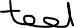 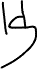 